The A.B.A Oil Company was located in Kearney, NE. Advertisements could often be seen within yearbooks such as the one below which was found in the Kearney High School, 1920 yearbook. The business’ advertisement is located on the Kearney Opera House curtain.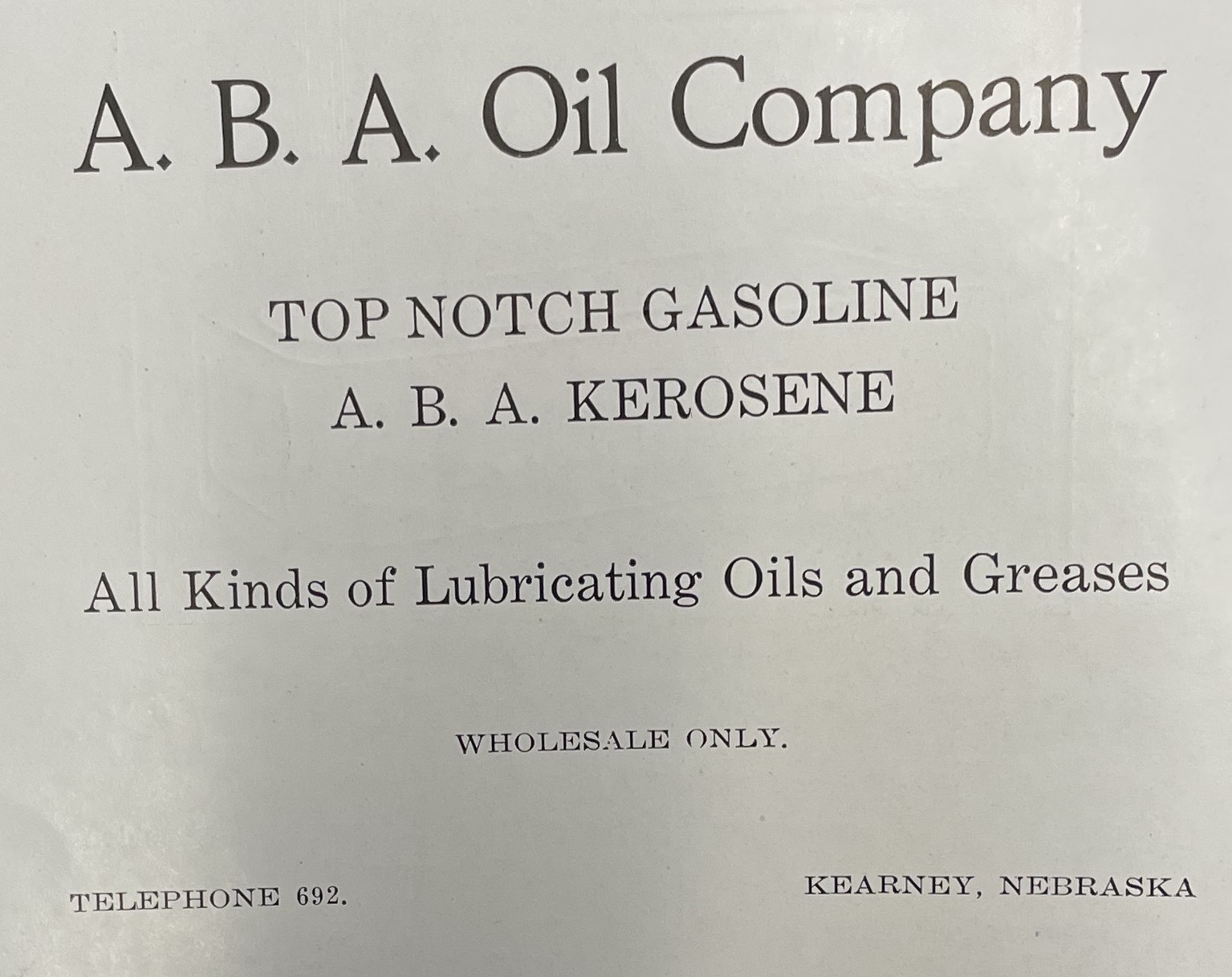 